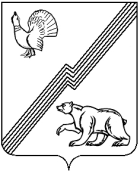 АДМИНИСТРАЦИЯ ГОРОДА ЮГОРСКАХанты-Мансийского автономного округа - ЮгрыПОСТАНОВЛЕНИЕот  17 февраля 2023 года                                                                             № 208-пО внесении изменений в постановлениеадминистрации города Югорскаот 26.02.2021 № 208-п «О предоставлениисубсидий из бюджета города Югорскана поддержку сельскохозяйственногопроизводства и деятельности по заготовкеи переработке дикоросов»В соответствии с постановлением Правительства Российской Федерации от 18.09.2020 № 1492 «Об общих требованиях к нормативным правовым актам, муниципальным правовым актам, регулирующим предоставление субсидий, в том числе грантов в форме субсидий, юридическим лицам, индивидуальным предпринимателям, а также физическим лицам - производителям товаров, работ, услуг, и о признании утратившими силу некоторых актов Правительства Российской Федерации и отдельных положений некоторых актов Правительства Российской Федерации»:1. Внести в постановление администрации города Югорска                             от 26.02.2021 № 208-п «О предоставлении субсидий из бюджета города Югорска на поддержку сельскохозяйственного производства и деятельности по заготовке и переработке дикоросов» (с изменениями от 24.06.2021                   № 1138-п, от 27.10.2021 № 2041-п, от 13.01.2022 № 25-п, от 29.06.2022          № 1415-п, от 24.08.2022 № 1815-п, от 28.09.2022 № 2047, от 30.12.2022 №2771-п) следующие изменения:1.1. В абзаце первом пункта 2.5 раздела II приложения 1 слова «пятнадцатое число месяца, предшествующего месяцу регистрации» заменить словами «дату подачи».1.2. В абзаце первом подпункта 2.5.1 пункта 2.5 раздела II приложения 2 слова «пятнадцатое число месяца, предшествующего месяцу, регистрации» заменить словами «дату подачи».1.3. В  абзаце первом пункта 2.3 раздела II приложения 3 слова «пятнадцатое число месяца, предшествующего месяцу, регистрации» заменить словами «дату подачи».1.4. В абзаце первом пункта 2.5 раздела II приложения 4 слова «пятнадцатое число месяца, предшествующего месяцу, регистрации» заменить словами «дату подачи».1.5. В абзаце первом пункт 2.5 раздела II приложения 5 слова «пятнадцатое число месяца, предшествующего месяцу, регистрации» заменить словами «дату подачи».2. Опубликовать постановление в официальном печатном издании города Югорска и разместить на официальном сайте органов местного самоуправления города Югорска.3. Настоящее постановление вступает в силу после его официального опубликования.Исполняющий обязанностиглавы города Югорска                                                                   Л.И. Носкова